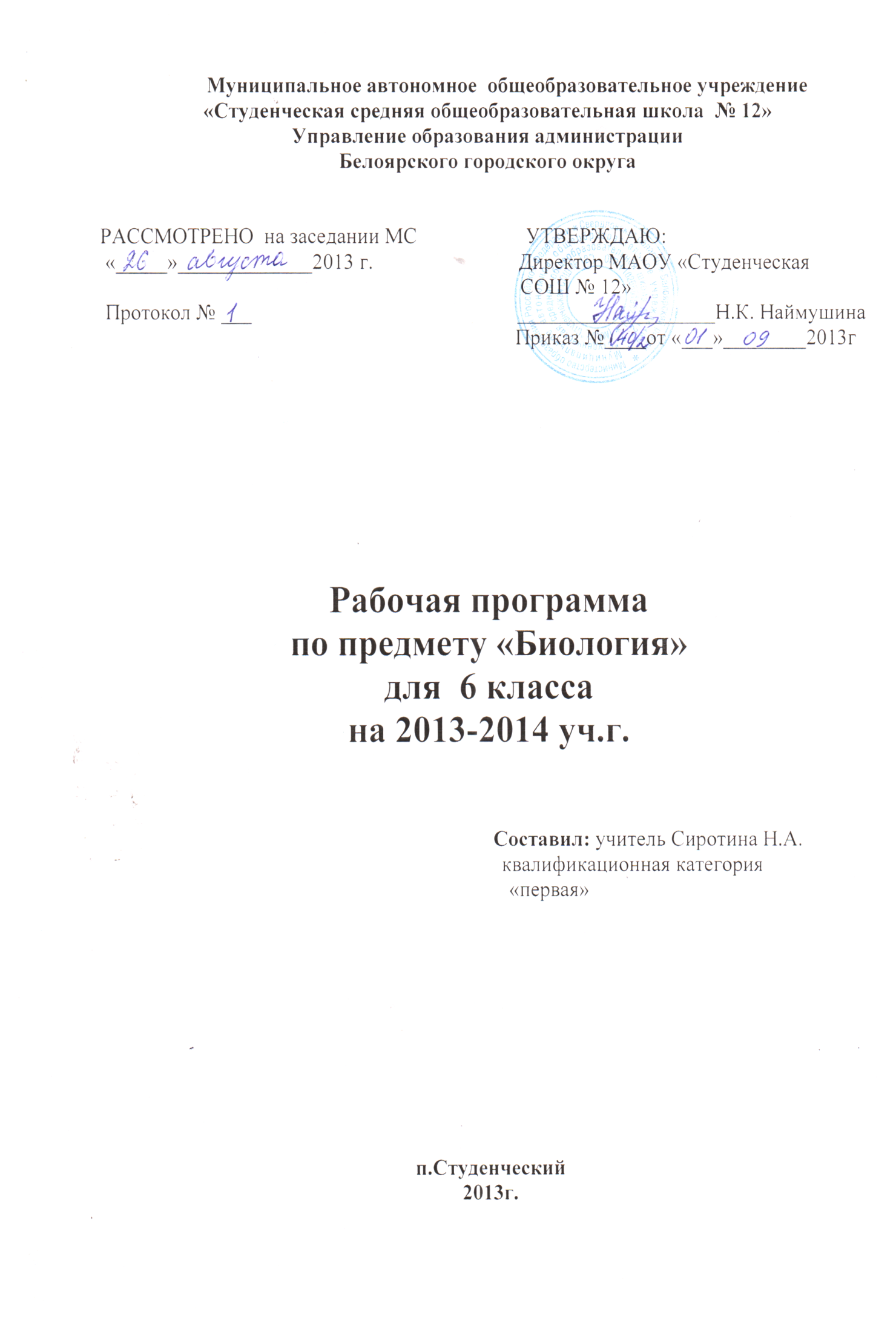 Пояснительная запискак   рабочей программе по биологии раздел «Растения. Бактерии. Грибы. Лишайники»6 классРабочая программа составлена с учетом:Федерального Государственного стандарта основного общего образования по биологии (базовый уровень) 2004 г.Требований к рабочей программе МОУ  «Студенческой средней общеобразовательной школы №12» Примерной программы основного общего образования по биологии и программы по биологии для 6 – ого класса  Программы для общеобразовательных  школ и лицеев.  Биология 6-9 классы, 2-е изд., стереотип. – М.: Дрофа, «Вентана-Граф» 2007. Автор И.Н.Пономарёва, В.С.КучменкоРабочая программа ориентирована на использование учебника:И.Н. Пономарева. Биология. Растения. Бактерии. Грибы. Лишайники для 6-го класса общеобразовательных учреждений. - М.: « Вентана-Граф», 2008  Основные цели и задачи курса:Цели:- овладение учащимися знаниями о живой природе, основными методами ее изучения, учебными умениями;- формирование на базе знаний и умений научной картины мира как компонента общечеловеческой культуры;- гигиеническое воспитание и формирование здорового образа жизни в целях сохранения психического, физического и нравственного здоровья человека;- установление гармоничных отношений учащихся с природой, со всем живым как главной ценностью на Земле;- подготовка школьников к практической деятельности в области сельского хозяйства, медицины, здравоохранения.Задачи:Образовательные:- овладение учащимися знаниями о живой природе, основными методами ее изучения, учебными умениями;- формирование на базе знаний и умений научной картины мира как компонента общечеловеческой культуры;- обеспечение усвоения учащимися основных положений биологической науки о строении, жизнедеятельности организмов изучаемых Царств органического мира, об их индивидуальном и историческом развитии, о системе органического мира, структуре и функционировании экологических систем, об их изменениях под влиянием деятельности человека;Воспитательные:- гигиеническое воспитание и формирование здорового образа жизни в целях сохранения психического, физического и нравственного здоровья человека;- установление гармоничных отношений учащихся с природой, со всем живым как главной ценностью на Земле;Развивающие:- сформировать понимание научной картины мира, материальной сущности биологических процессов и явлений, роли и места человечества в биосфере, активной роли человека как социального существа;Валеологические:- Соблюдение надлежащей обстановки и гигиенических условий в классе- Правильное чередование количества и видов преподавания (словесный, наглядный, аудиовизуальный, самостоятельная работа и т.д.)- Контроль длительности применения ТСО (в соответствии с гигиеническими нормами)- Включение в план урока оздоровительных моментов на уроке: физкультминутки, динамические паузы, минуты релаксации, дыхательная гимнастика, гимнастика для глаз.- Соблюдение комфортного психологического климата на уроке.Место предмета в учебном плане       Согласно действующему Базисному учебному плану рабочая программа для 6-го класса предусматривает обучение биологии в объеме 1 часа в неделю, всего 68 часов.        В ней содержатся разделы и темы, изучаемые в общеобразовательной школе, и соответствуют содержанию действующей программе. Учащиеся получают общие представления о структуре биологической науки, ее истории и методах исследования, нравственных нормах и принципах отношения к природе. Рабочая программа опирается на знания учащихся, полученные при изучении курса природоведения в 5 классе.Форма организации образовательного процесса.Основной, главной формой организации учебного процесса является урок - это вводные уроки, уроки изучения нового материала, комбинированные уроки, уроки формирования умений, уроки проверки, контроля и коррекции, уроки повторения изученного материала, обобщающие уроки, лабораторные работы.Технологии обученияИнформационные и коммуникационные технологии  Здоровьесберегающие технологииОбязательное применение технических средств обучения, которые  обеспечивают учащимся возможность приобрести   опыт практической деятельности с реальными природными объектами, измерительными приборами и лабораторным оборудованиемВозрастные и психологические особенности 6-классников.          Дети данной возрастной группы подвижны, эмоциональны, не умеют долго концентрировать внимание на одном объекте. Ведущей потребностью является желание казаться взрослым, самостоятельность в реализации своих интересов.  Учитывая это необходимо применять методики направленные на развитие интереса к предмету, умение анализировать, делать выводы: это связь с повседневной жизнью, их знаниями, наглядность, достаточно быстрая смена видов деятельности. В учебно-методическом комплексе при проведении занятий максимально используются наглядные и игровые формы обучения.  Требования к уровню подготовки учащихся:Учащиеся должны знать:признаки биологических объектов: живых организмов, клеток и  организмов растений, грибов и бактерий, экосистем, биосферы, растений и грибов Кольского Северасущность биологических процессов: обмена веществ и превращения  энергии, питания, дыхания, выделения, транспорта  веществ, роста, развития, размножения,  круговорота веществ и превращения энергии в экосистемах;особенности организмов растений, грибов, лишайников;значение растений, грибов, лишайников и бактерий в природе и жизни человека;влияние деятельности человека на изменение среды обитания организмов;строение и процессы жизнедеятельности растительной клетки как единицы растительных организмов;особенности строения и процессов жизнедеятельности растений, бактерий, грибов и лишайников;отличительные особенности естественных и искусственных биоценозов, дикорастущих, культурных и сорных растений Мурманской области;основные систематические единицы (царство, отдел, класс, род, вид);правила и нормы поведения в природе.пользоваться оптическими приборами (микроскопом и лупой);Учащиеся должны уметь:объяснять: роль биологии в формировании современной естественной картины мира, в практической деятельности людей и самого ученика; родство, общность происхождения и эволюцию растений; роль различных организмов в жизни человека и его деятельности; взаимосвязи организмов и окружающей среды; роль биологического разнообразия в сохранении биосферы; изучать биологические объекты и процессы: ставить биологические эксперименты, описывать и   объяснять результаты опытов; наблюдать за ростом и развитием растений, сезонными изменениями в природе Мурманской области ;  рассматривать на готовых микропрепаратах и описывать биологические объекты;распознавать и описывать: на таблицах основные части и органоиды клетки; объектах и таблицах органы цветкового растения, растения разных отделов; наиболее рапространённые растения Мурманской области, культурные растения, съедобные и ядовитые грибы; выявлять приспособления организмов в среде обитания; сравнивать биологические объекты  ( клетки, ткани, организмы, представители отдельных систематических групп) и делать выводы на основе сравнения;определять принадлежности биологических объектов к определённой систематической группе; проводить самостоятельный поиск биологической информации:  с использованием учебника, словарей, справочников, в том числе с использованием информационных технологий;Использовать приобретенные знания и умения в практической деятельности и повседневной жизни для:            соблюдения мир профилактики заболеваний,  вызываемых растениями, бактериями и грибами; оказания первой помощи при отравлении ядовитыми грибами и растениями; соблюдения правил поведения в окружающей среде;  выращивания и размножения культурных растений, ухода за ними.УМК:Учебник под общей редакцией профессора И.Н. Пономаревой. Биология. Растения. Бактерии. Грибы. Лишайники для 6-го класса общеобразовательных учреждений. - М.: « Вентана-Граф», 2008 И.Н. Пономарева,  В.С. Кучменко, Л.В. Симонова. Биология. Растения. Бактерии. Грибы. Лишайники. Методическое пособие. М., «Вентана − Граф» 2006 г. Контрольно-измерительные материалы  БИОЛОГИЯ  6 класс  / Сост. С.Н. Березина – 2-е изд., перераб.-М.: ВАКО, 2014 – 112 с.И.Н. Пономарева, О.А. Корнилова Биология  (дидакт. карточки) - «Вентана-Граф», 2008 г.Содержание программыВведение. Тема 1 «Общее знакомство с растениями» - 3часаРоль биологии в формировании современной естественнонаучной картины мира, в практической деятельности людей. Методы изучения живых объектов. Биологический эксперимент. Наблюдение, описание и измерение биологических объектов. Соблюдение правил поведения в окружающей среде, бережного отношения к биологическим объектам, их охраны.Тема 2  «Клеточное строение растений» - 3 часаКлеточное строение организмов как доказательство их родства, единства живой природы. Деление клетки – основа размножения, роста и развития организмов  Одноклеточные и многоклеточные организмы. Ткани, органы, системы органов, их взаимосвязь как основа целостности многоклеточного организма. Тема 3 «Органы цветковых растений» - 10 часовПриготовление микропрепаратов растительных клеток и рассматривание их под микроскопом; сравнение строения клеток растений, животных, грибов и бактерий; Распознавание органов, систем органов растений,   выявление изменчивости организмов.Тема 4 «Основные процессы жизнедеятельности растений» - 5 часовНаблюдения за ростом и развитием растений,  опыты по изучению   процессов жизнедеятельности растений   клеток и тканей на готовых микропрепаратах и их описание;  Признаки живых организмов, их проявление у растений, грибов и бактерий.Тема 5 «Основные отделы царства растений» - 6 часовСистема органического мира. Основные систематические категории, их соподчиненность. Царства бактерий, грибов, растений  Роль растений, животных, бактерий, грибов и лишайников в природе, жизни человека и собственной деятельности. Тема 6 «Историческое развитие многообразия растительного  мира на Земле» - 2 часаУчение об эволюции органического мира. Ч.Дарвин – основоположник учения об эволюции.  Усложнение растений и животных в процессе эволюции. Биологическое разнообразие как основа устойчивости биосферы и как результат эволюции.Тема 7 «Царства Бактерий» - 2 часа  Роль   бактерий,   в природе, жизни человека и собственной деятельности.  Меры профилактики заболеваний, вызываемых  бактериями. Значение работ Р. Коха и Л. Пастера. Использование бактерий   в биотехнологии.Тема 8 «Царство Грибы. Лишайники» - 2 часаЦарство грибов.  Роль   грибов и лишайников в природе, жизни человека и собственной деятельности.  Меры профилактики заболеваний, вызываемых   грибами   Оказание первой помощи при отравлении грибами. Значение работ Р. Коха и Л. Пастера. Использование   грибов в биотехнологии.Тема 9 «Природные сообщества» - 2 часБиологическое разнообразие как основа устойчивости биосферы и как результат эволюции. Учебно-тематический планКалендарно-тематический планВведение. Тема 1 «Общее знакомство с растениями» - 3часаТема 2  «Клеточное строение растений» - 3 часаТема 3 «Органы цветковых растений» - 10 часовТема 4 «Основные процессы жизнедеятельности растений» - 5 часовТема 5 «Основные отделы царства растений» - 6 часовТема 6 «Историческое развитие многообразия растительного  мира на Земле» - 2 часаТема 7 «Царства Бактерий» - 2 часа Тема 8 «Царство Грибы. Лишайники» - 2 часаТема 9 «Природные сообщества» - 2 часТемаКоличество часовПрактические роботыВведениеТема 1 Общее знакомство с растениямиТема 2 Клеточное строение растенийТема 3 Органы цветковых растенийТема 4 Основные процессы жизнедеятельности растенийТема 5 Основные отделы царства растенийТема 6 Историческое развитие растительного мира на ЗемлеТема 7 Царство БактерийТема 8 Царство Грибы. ЛишайникиТема 9 Природные сообщества12310562222127-4---1Итого:3515Резерв:0-№Тема урокаСодержание    программыДомашнеезаданиеДатафакт1 Биология как наука. Ботаника – наука о растениях.   Мир растений  Роль биологии в формировании современной естественнонаучной картины мира, в практической деятельности людей. Методы изучения живых объектов. Биологический эксперимент. Наблюдение, описание и измерение биологических объектов. Соблюдение правил поведения в окружающей среде, бережного отношения к биологическим объектам, их охраны.*1с 4-72Разнообразие растений. Особенности внешнего и внутреннего строения.  Роль биологии в формировании современной естественнонаучной картины мира, в практической деятельности людей. Методы изучения живых объектов. Биологический эксперимент. Наблюдение, описание и измерение биологических объектов. Соблюдение правил поведения в окружающей среде, бережного отношения к биологическим объектам, их охраны.*2 с.13Рисю103Условия жизни растений. Их приспособления и изменения в природных условиях  Роль биологии в формировании современной естественнонаучной картины мира, в практической деятельности людей. Методы изучения живых объектов. Биологический эксперимент. Наблюдение, описание и измерение биологических объектов. Соблюдение правил поведения в окружающей среде, бережного отношения к биологическим объектам, их охраны.*3-4 в. 4(у)4Увеличительные приборы. Микроскоп, лупа. Приёмы работы с ними. л/р Приготовление препарата кожицы лука.Клеточное строение организмов как доказательство их родства, единства живой природы. Деление клетки – основа размножения, роста и развития организмов  Одноклеточные и многоклеточные организмы. Ткани, органы, системы органов, их взаимосвязь как основа целостности многоклеточного организма.*65Клетка – основная структурная единица организма растения. Жизнедеятельность клетки.Клеточное строение организмов как доказательство их родства, единства живой природы. Деление клетки – основа размножения, роста и развития организмов  Одноклеточные и многоклеточные организмы. Ткани, органы, системы органов, их взаимосвязь как основа целостности многоклеточного организма.*7 *86Понятие о тканях. Виды тканей, их функции. Растение –многоклеточный организм.Клеточное строение организмов как доказательство их родства, единства живой природы. Деление клетки – основа размножения, роста и развития организмов  Одноклеточные и многоклеточные организмы. Ткани, органы, системы органов, их взаимосвязь как основа целостности многоклеточного организма.*97СЕМЯ. Внешнее и внутреннее строение семени. Типы семян.  Приготовление микропрепаратов растительных клеток и рассматривание их под микроскопом; сравнение строения клеток растений, животных, грибов и бактерий; Распознавание органов, систем органов растений,   выявление изменчивости организмов.*10 *128Условия  прорастания семян.  л/р Строение двудольных и однодольных семян.Наблюдения за ростом и развитием растений  Приготовление микропрепаратов растительных клеток и рассматривание их под микроскопом; сравнение строения клеток растений, животных, грибов и бактерий; Распознавание органов, систем органов растений,   выявление изменчивости организмов.*119КОРЕНЬ .Виды корней, их видоизменения. Связи с выполняемыми функциями. л/р Рассмотрение кончика корня под микроскопом  Приготовление микропрепаратов растительных клеток и рассматривание их под микроскопом; сравнение строения клеток растений, животных, грибов и бактерий; Распознавание органов, систем органов растений,   выявление изменчивости организмов.*1310Внешнее и внутреннее строение корня.  Приготовление микропрепаратов растительных клеток и рассматривание их под микроскопом; сравнение строения клеток растений, животных, грибов и бактерий; Распознавание органов, систем органов растений,   выявление изменчивости организмов.*14 *1511ПОБЕГ.   Строение и значение побега. л/р Рассматривание вегетативных и генеративных почек.  Приготовление микропрепаратов растительных клеток и рассматривание их под микроскопом; сравнение строения клеток растений, животных, грибов и бактерий; Распознавание органов, систем органов растений,   выявление изменчивости организмов.*16 *1712 ЛИСТ – боковой орган побега. Строение, виды листьев. Лист – специальный орган фотосинтеза. л/р Виды листьев. Внешнее строение листа.  Приготовление микропрепаратов растительных клеток и рассматривание их под микроскопом; сравнение строения клеток растений, животных, грибов и бактерий; Распознавание органов, систем органов растений,   выявление изменчивости организмов.*18 *1913 СТЕБЕЛЬ. Внутреннее строение. Рост стебля в длину и в толщину. л/р   Определение возраста сосны по спилу ствола..  Приготовление микропрепаратов растительных клеток и рассматривание их под микроскопом; сравнение строения клеток растений, животных, грибов и бактерий; Распознавание органов, систем органов растений,   выявление изменчивости организмов.*2014Многообразие побегов и их видоизменение. л/р Рассмотрение  видоизменённых побегов, клубня картофеля и луковицы.  Приготовление микропрепаратов растительных клеток и рассматривание их под микроскопом; сравнение строения клеток растений, животных, грибов и бактерий; Распознавание органов, систем органов растений,   выявление изменчивости организмов.*2115ЦВЕТОК И ПЛОД. Цветок- генеративный орган, его значение, строение. Мужские и женские цветы. Соцветия.  Приготовление микропрепаратов растительных клеток и рассматривание их под микроскопом; сравнение строения клеток растений, животных, грибов и бактерий; Распознавание органов, систем органов растений,   выявление изменчивости организмов.*23 *2416Плод  как орган размножения и расселения цветковых растений. Разнообразие плодов.  Приготовление микропрепаратов растительных клеток и рассматривание их под микроскопом; сравнение строения клеток растений, животных, грибов и бактерий; Распознавание органов, систем органов растений,   выявление изменчивости организмов.*2517Корневое питание растений. Роль удобрений Наблюдения за ростом и развитием растений,  опыты по изучению   процессов жизнедеятельности растений   клеток и тканей на готовых микропрепаратах и их описание; Признаки живых организмов, их проявление у растений, грибов и бактерий. Возбудители и переносчики заболеваний растений,  *2718Воздушное питание. Роль зелёных растений. Фотосинтез. Автотрофы и гетеротрофы. Наблюдения за ростом и развитием растений,  опыты по изучению   процессов жизнедеятельности растений   клеток и тканей на готовых микропрепаратах и их описание; Признаки живых организмов, их проявление у растений, грибов и бактерий. Возбудители и переносчики заболеваний растений,  *2819Дыхание и обмен веществ у  растений. Роль воды в жизнедеятельности растений. Наблюдения за ростом и развитием растений,  опыты по изучению   процессов жизнедеятельности растений   клеток и тканей на готовых микропрепаратах и их описание; Признаки живых организмов, их проявление у растений, грибов и бактерий. Возбудители и переносчики заболеваний растений,  *3020Размножение растений. Половое и бесполое размножение. Наблюдения за ростом и развитием растений,  опыты по изучению   процессов жизнедеятельности растений   клеток и тканей на готовых микропрепаратах и их описание; Признаки живых организмов, их проявление у растений, грибов и бактерий. Возбудители и переносчики заболеваний растений,  *3221Рост и развитие растений. Понятие об онтогенезе. Продолжительность жизни растений. Наблюдения за ростом и развитием растений,  опыты по изучению   процессов жизнедеятельности растений   клеток и тканей на готовых микропрепаратах и их описание; Признаки живых организмов, их проявление у растений, грибов и бактерий. Возбудители и переносчики заболеваний растений,  *33-*3522Понятие о систематике растений.   Система органического мира. Основные систематические категории, их соподчиненность.   Определение принадлежности биологических объектов к определенной систематической группе с использованием справочников и определителей (классификация)  Роль растений в природе, жизни человека и собственной деятельности. Распознавание растений разных отделов,   наиболее распространенных растений своей местности, *3723Водоросли и их значение Система органического мира. Основные систематические категории, их соподчиненность.   Определение принадлежности биологических объектов к определенной систематической группе с использованием справочников и определителей (классификация)  Роль растений в природе, жизни человека и собственной деятельности. Распознавание растений разных отделов,   наиболее распространенных растений своей местности,*3824Отдел Моховидные. Общая характеристика и значение. Система органического мира. Основные систематические категории, их соподчиненность.   Определение принадлежности биологических объектов к определенной систематической группе с использованием справочников и определителей (классификация)  Роль растений в природе, жизни человека и собственной деятельности. Распознавание растений разных отделов,   наиболее распространенных растений своей местности,*4025 Плауны. Хвощи. Папоротники. Система органического мира. Основные систематические категории, их соподчиненность.   Определение принадлежности биологических объектов к определенной систематической группе с использованием справочников и определителей (классификация)  Роль растений в природе, жизни человека и собственной деятельности. Распознавание растений разных отделов,   наиболее распространенных растений своей местности,*4126Отдел Голосемянные растения. Система органического мира. Основные систематические категории, их соподчиненность.   Определение принадлежности биологических объектов к определенной систематической группе с использованием справочников и определителей (классификация)  Роль растений в природе, жизни человека и собственной деятельности. Распознавание растений разных отделов,   наиболее распространенных растений своей местности,*4227Отдел Покрытосемянные растения. Система органического мира. Основные систематические категории, их соподчиненность.   Определение принадлежности биологических объектов к определенной систематической группе с использованием справочников и определителей (классификация)  Роль растений в природе, жизни человека и собственной деятельности. Распознавание растений разных отделов,   наиболее распространенных растений своей местности,*4328 Понятие об эволюции как процессе усложнения растений и растительного мира.Учение об эволюции органического мира. Ч.Дарвин – основоположник учения об эволюции. Усложнение растений и животных в процессе эволюции. Биологическое разнообразие как основа устойчивости биосферы и как результат эволюции. з/т29 Многообразие происхождение культурных растений. Центры происхождения.Учение об эволюции органического мира. Ч.Дарвин – основоположник учения об эволюции. Усложнение растений и животных в процессе эволюции. Биологическое разнообразие как основа устойчивости биосферы и как результат эволюции. *4930Бактерии как древнейшая форма жизни живых организмов. Прокариоты и эукариоты. Царства бактерий.Роль   бактерий,   в природе, жизни человека и собственной деятельности.  Меры профилактики заболеваний, вызываемых  бактериями.Значение работ Р. Коха и Л. Пастера. Использование бактерий   в биотехнологии.*5031Разнообразие бактерий  Распространение и значение в жизни человека. Царства бактерий.Роль   бактерий,   в природе, жизни человека и собственной деятельности.  Меры профилактики заболеваний, вызываемых  бактериями.Значение работ Р. Коха и Л. Пастера. Использование бактерий   в биотехнологии.*5132Грибы – особое царство живой природы. Многообразие грибов. Царство грибов.  Роль   грибов и лишайников в природе, жизни человека и собственной деятельности. Распознавание  съедобных и ядовитых грибов, Меры профилактики заболеваний, вызываемых   грибами.   Оказание первой помощи при отравлении грибами. Значение работ Р. Коха и Л. Пастера. Использование   грибов в биотехнологии.*53 *5433Лишайники. Особенности строения, питания, размножения, питания. Значение в природе и жизни человека. Царство грибов.  Роль   грибов и лишайников в природе, жизни человека и собственной деятельности. Распознавание  съедобных и ядовитых грибов, Меры профилактики заболеваний, вызываемых   грибами.   Оказание первой помощи при отравлении грибами. Значение работ Р. Коха и Л. Пастера. Использование   грибов в биотехнологии.*5534Понятие о природном сообществе. Их многообразие и зависимость от человека.Биологическое разнообразие как основа устойчивости биосферы и как результат эволюции. *5635Обобщение знаний по итогам курсаБиологическое разнообразие как основа устойчивости биосферы и как результат эволюции. 